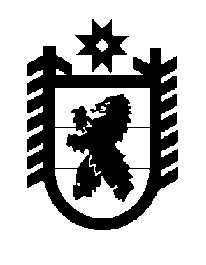 Российская Федерация Республика Карелия    ПРАВИТЕЛЬСТВО РЕСПУБЛИКИ КАРЕЛИЯПОСТАНОВЛЕНИЕот  1 июля 2019 года № 274-Пг. Петрозаводск Об утверждении Порядка определения объема и предоставления из бюджета Республики Карелия субсидий некоммерческим организациям (за исключением государственных (муниципальных) учреждений) на мероприятия по содействию развитию муниципальной службыВ соответствии со статьей 781 Бюджетного кодекса Российской Федерации, постановлением Правительства Российской Федерации от 7 мая 2017 года № 541 «Об общих требованиях к нормативным правовым актам, муниципальным правовым актам, регулирующим предоставление субсидий некоммерческим организациям, не являющимся государственными (муниципальными) учреждениями» Правительство Республики Карелия                        п о с т а н о в л я е т:Утвердить прилагаемый Порядок определения объема и предоставления из бюджета Республики Карелия субсидий некоммерческим организациям (за исключением государственных (муниципальных) учреждений) на мероприятия по содействию развитию муниципальной службы.           Глава Республики Карелия 					                  А.О. ПарфенчиковУтвержден постановлением Правительства Республики Карелия от  1 июля 2019 года № 274-ППорядокопределения объема и предоставления из бюджета Республики Карелия субсидий некоммерческим организациям (за исключением государственных (муниципальных) учреждений) на  мероприятия по содействию развитию муниципальной службы1. Настоящий Порядок устанавливает правила определения объема и предоставления из бюджета Республики Карелия субсидий некоммерческим организациям (за исключением государственных (муниципальных) учреждений) на мероприятия по содействию развитию муниципальной службы (далее – субсидия).2. Целью предоставления субсидии является финансовое обеспечение работ по организации и проведению мероприятий по содействию развитию муниципальной службы (далее – мероприятия).3. Получателями субсидии являются некоммерческие организации (за исключением государственных (муниципальных) учреждений), специализи-рующиеся на организации и проведении мероприятий.4. Субсидия предоставляется Министерством национальной и региональной политики Республики Карелия, до которого в соответствии с бюджетным законодательством Российской Федерации как до получателя бюджетных средств доведены в установленном порядке лимиты бюджетных обязательств на предоставление субсидии на соответствующий финансовый год (соответствующий финансовый год и плановый период) (далее – главный распорядитель), по результатам конкурсного отбора, проводимого в соответствии с требованиями и условиями, установленными настоящим Порядком, в рамках реализации подпрограммы «Содействие развитию муниципальной службы, территориального общественного самоуправления и иных форм осуществления местного самоуправления в Республике Карелия» государственной программы Республики Карелия «Развитие институтов гражданского общества и развитие местного самоуправления, защита прав и свобод человека и гражданина», утвержденной постановлением Правительства Республики Карелия от 19 декабря 2013 года № 365-П.5. Конкурсный отбор проводится конкурсной комиссией, порядок работы и состав которой утверждаются главным распорядителем.6. Критериями конкурсного отбора являются:стоимость работ по организации и проведению мероприятий (определяемая на основании сметы расходов на организацию и проведение мероприятий (далее – смета расходов);опыт организации и проведения мероприятий (определяемый по количеству проведенных мероприятий);обоснованность сметы расходов и ее соответствие планируемым мероприятиям;значимость и актуальность заявленных мероприятий.7. Предоставление субсидии осуществляется на основании соглашения (договора) о предоставлении субсидии (далее – соглашение), заключаемого между главным распорядителем и получателем субсидии в соответствии с типовой формой, установленной Министерством финансов Республики Карелия, предусматривающего согласие получателя субсидии на осуществление проверок главным распорядителем и органом исполнительной власти Республики Карелия, осуществляющим функции органа внутреннего государственного финансового контроля (далее – орган финансового контроля), соблюдения условий, целей и порядка предоставления субсидии.8. Получатель субсидии на первое число месяца, предшествующего месяцу, в котором планируется заключение соглашения, должен соответствовать следующим требованиям:у получателя субсидии должна отсутствовать просроченная задолженность по возврату в бюджет Республики Карелия субсидий, бюджетных инвестиций, предоставленных в том числе в соответствии с иными правовыми актами, и иная просроченная задолженность перед бюджетом Республики Карелия;получатель субсидии не должен находиться в процессе реорганизации, ликвидации, банкротства;у получателя субсидии должна отсутствовать неисполненная обязанность по уплате налогов, сборов, страховых взносов, пеней, штрафов, процентов, подлежащих уплате в соответствии с законодательством Российской Федерации о налогах и сборах.9. Для получения субсидии получатель субсидии представляет главному распорядителю следующие документы:заявку на предоставление субсидии по форме, утвержденной главным распорядителем;смету расходов (в произвольной форме);информацию о количестве организованных и проведенных мероприятий (в произвольной форме);заверенные получателем субсидии копии учредительных документов получателя субсидии;справку получателя субсидии, подтверждающую соответствие требованиям, установленным настоящим Порядком (в произвольной форме).10. Главный распорядитель в течение 15 рабочих дней со дня завершения приема документов, указанных в пункте 9 настоящего Порядка, рассматривает их и принимает решение о предоставлении субсидии либо об отказе в ее предоставлении, о чем уведомляет получателя субсидии в течение 3 рабочих дней со дня принятия соответствующего решения.11. Основаниями для отказа в предоставлении субсидии являются: несоответствие представленных получателем субсидии документов требованиям, определенным пунктом 9 настоящего Порядка, или непредставление (представление не в полном объеме) указанных документов;недостоверность представленной получателем субсидии информации.12. Главный распорядитель в течение 7 рабочих дней со дня принятия решения о предоставлении субсидии заключает с получателем субсидии соглашение.13. Расчет размера субсидии, предоставляемой получателю субсидии в текущем финансовом году, определяется по формуле:Сi = Ср,где:Сi – размер субсидии i-му получателю субсидии, при этом  Сi ≤ Сlim;Ср – стоимость работ по организации и проведению мероприятий, определяемая на основании сметы расходов;Сlim – лимит бюджетных обязательств на предоставление субсидии.14. Перечисление субсидии производится в течение 10 рабочих дней с даты заключения соглашения на счет получателя субсидии в объеме 100 процентов размера субсидии.15. Показатели результативности предоставления субсидии (далее – показатели результативности), сроки и форма представления получателем субсидии отчетности о достижении установленных показателей результативности устанавливаются главным распорядителем в соглашении.16. Контроль за соблюдением условий, целей и порядка предоставления субсидии осуществляется главным распорядителем и органом финансового контроля.17. В случае нарушения получателем субсидии условий, установленных при ее предоставлении, выявленного по данным проверок, проведенных главным распорядителем и органом финансового контроля, получатель субсидии обеспечивает возврат субсидии в бюджет Республики Карелия в течение 10 рабочих дней с момента предъявления главным распорядителем соответствующих требований или в сроки, установленные органом финансового контроля.18. В случае недостижения показателей результативности получатель субсидии возвращает средства субсидии в полном объеме в бюджет Республики Карелия в течение 10 рабочих дней со дня получения требования главного распорядителя.__________________